Publicado en AP el 02/09/2013 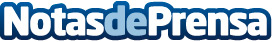 Claudio Encarnacion Montero:dice estar "inmensamente feliz" por su experiencia en 'Swindle'"Me siento inmensamente feliz de haber vivido esta experiencia que me ha permitido probar la pasión y la intensidad del cine rodeado de un equipo de profesionales totalmente entregados al arte y unidos en la misión de entretener y dar lo mejor de si", indicó el británico.Datos de contacto:Luis ZapateroNota de prensa publicada en: https://www.notasdeprensa.es/claudio-encarnacion-monterodice-estar-inmensamente-feliz-por-su-experiencia-en-swindle Categorias: Entretenimiento http://www.notasdeprensa.es